Katoomba High School 2014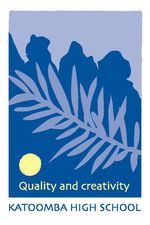 Year 10Assessment Task 4Theme: Overcoming AdversityOutcomes Assessed: 	effectively uses and critically assesses a wide range of processes, skills, strategies and knowledge for responding to and composing a wide range of texts in different media and technologieseffectively transfers knowledge, skills and understanding of language concepts into new and different contextsthinks imaginatively, creatively, interpretively and critically about information and increasingly complex ideas and arguments to respond to and compose texts in a range of contextsDate Issued: ...........................		Date Due: In class, week 4 beginning 27th OctTask: You will be asked to read and respond to three unseen poems connected by the theme of ‘Overcoming Adversity’. You will be asked to answer a series of short response questions based around language techniques, structure, content and themes. CriteriaGradeStudent responds to poems demonstrating a sophisticated understanding of the poems’ purpose and audienceStudent explains connections between poems through language and themes demonstrating sophisticated understanding of poetic form on meaningStudent responds interpretively and critically to ideas presented in a sophisticated mannerA17-20Student responds to poems demonstrating a well-developed understanding of the poems’ purpose and audienceStudent explains connections between poems through language and themes demonstrating a well-developed understanding of poetic form on meaningStudent responds interpretively and critically to ideas presented in a well-developed mannerB13-16Student responds to poems demonstrating a sound understanding of the poems’ purpose and audienceStudent explains connections between poems through language and themes demonstrating sound understanding of poetic form on meaningStudent responds interpretively and critically to ideas presented in a sound mannerC9-12Student responds to poems demonstrating a basic understanding of the poems’ purpose and audienceStudent explains connections between poems through language and themes demonstrating basic understanding of poetic form on meaningStudent responds interpretively to ideas presented in a basic mannerD5-8Student responds to poems demonstrating a limited understanding of the poems’ purpose and audienceStudent explains connections between poems through language and themes demonstrating limited understanding of poetic form on meaningStudent responds interpretively to ideas presented in a limited mannerE0-4